ACTION PLAN FOR A SYSTEMATIC PROGRAM EVALUATION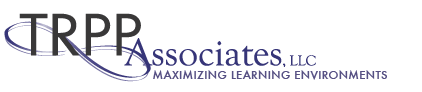 SECURE SUPPORTWho are the stakeholders?  How will you engage them to support the evaluation?  What challenges do you anticipate?  How will you address them?WHO WILL CONDUCT AND OVERSEE THE EVALUATIONWill the evaluation be conducted by an individual, task force, or team?  What staff or personnel will be consulted in the process?  How will the evaluation be monitored?PURPOSEWhy are you conducting this evaluation?  What are the purposes of it?  How will the purposes meet the expectations of the stakeholders?AREAS TO BE ADDRESSED AND EVALUATION QUESTIONSWhat specific areas of the program are to be judged?  Create specific questions to be answered about these areas.EVIDENCE AND DATAEVALUATION APPROACHDATA COLLECTION TECHNIQUESEVALUATION CRITERIATIME, BUDGET RESOURCES REPORTING AND USE OF RESULTS